Topic 1.2 Understanding Customer Needs: Starter Activity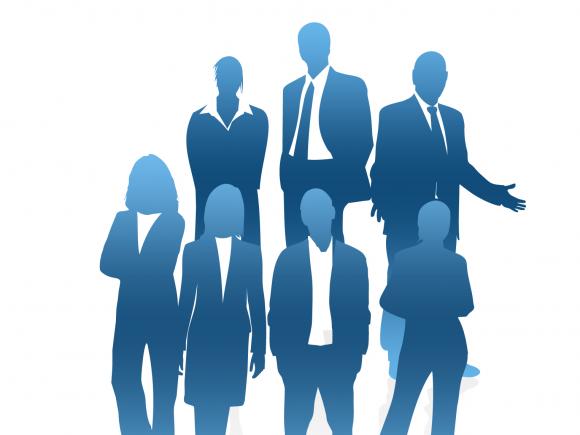 Task 1 (AO1): Write down a definition of the following Key Terms that you have covered so far:Key Term:Definition:BusinessGoodServiceRespondentRaw MaterialsSuppliersConsumersFocus GroupMarketCustomer NeedsPrimary Research